Publicado en Madrid el 15/10/2021 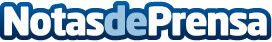 Discos duros más buscados para guardar información por Tododiscoduros.topLa era electrónica ha llegado para quedarse y con ella mejorar la calidad de vida de todas las personas en diversos aspectosDatos de contacto:Amparo Santana654447791Nota de prensa publicada en: https://www.notasdeprensa.es/discos-duros-mas-buscados-para-guardar Categorias: Nacional Hardware Ciberseguridad Dispositivos móviles http://www.notasdeprensa.es